План работы актива музейного уголка «Своих не бросаем» на 2023-2024 учебный год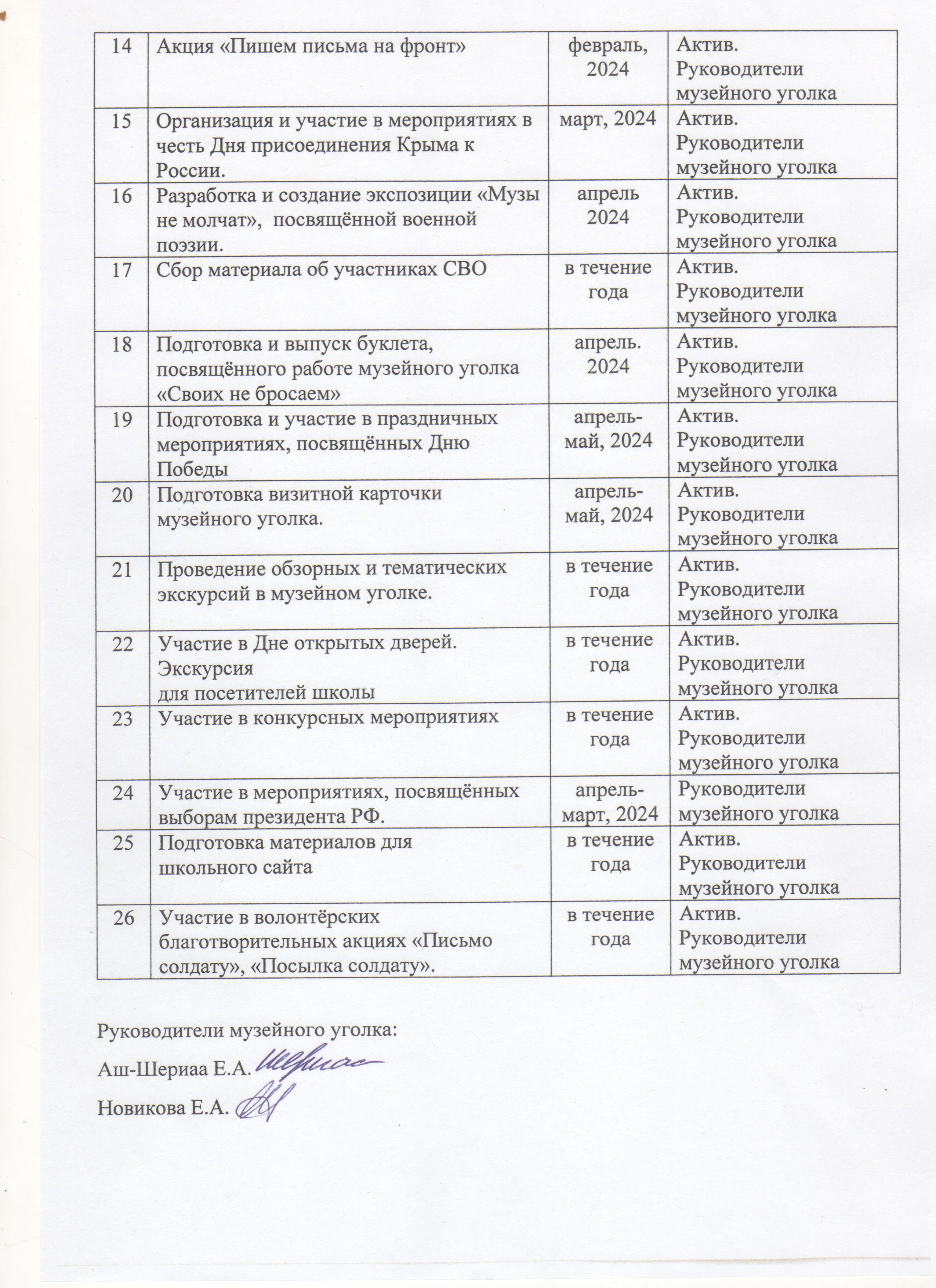 №Содержание деятельностиСроки Ответственные 1Составление плана по созданию экспозиции, посвящённой истории специальной военной операции и её участникамДекабрь Руководители музейного уголка2Выбор актива школьного музея на учебный годДекабрь Заместитель директора по воспитательной работе, классные руководители3Знакомство актива с музейной экспозицией, посвящённой истории специальной военной операции и её участникам.Декабрь Руководители музейного уголка4Заседания музейного актива1 раз в месяцАктив.Руководители музейного уголка5Составление плана работы и знакомство с ним музейного актива.Декабрь-январьРуководители музейного уголка6Организация учебы актива школьного музейного уголка основам музееведения1 раз в четвертьРуководители музейного уголка7Организация работы групп по изучению материалов экспозиции музейного уголка.Распределение обязанностей среди актива.Январь Руководители музейного уголка8Организация индивидуальной работы с активом школьного музея по выполнению заданий и организации работы музеяВ течение годаРуководители музейного уголка9Подготовка видео пожеланий участникам специальной военной операцииЯнварь Актив.Руководители музейного уголка10Участие в торжественных памятных мероприятиях, посвящённых 80-летию полного снятия блокады ЛенинградаЯнварьАктив.Руководители музейного уголка11Составление памяток, рекомендаций по работе и поведению в школьном музееФевраль Актив.Руководители музейного уголка12Конкурс творческих работ «Рисуем подвиг».Февраль Актив. Руководители музейного уголка13Оформление выставки к Дню защитника Отечества.ФевральАктив.Руководители музейного уголка14Акция «Пишем письма на фронт»Февраль Актив. Руководители музейного уголка